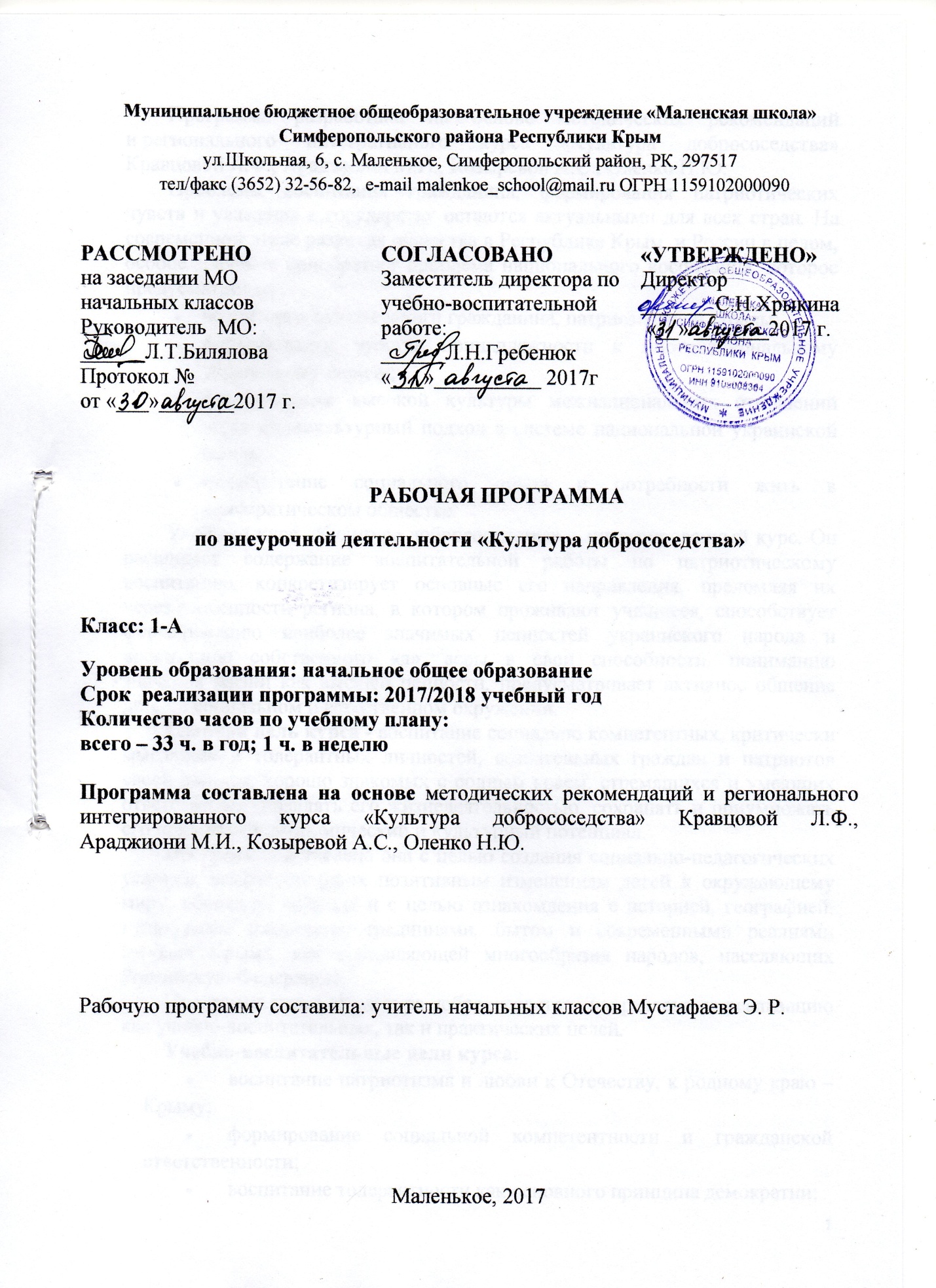       Программа разработана на основе методических рекомендаций и регионального интегративного курса «Культура добрососедства» Кравцовой Л.Ф., Араджиони М.И., Козыревой А.С., Оленко Н.Ю.Проблемы воспитания гражданина, формирования патриотических чувств и уважения к государству остаются актуальными для всех стран. На современном этапе развития общества в Республике Крым, и России в целом, особое значение приобретает проблема национального воспитания, которое предусматривает:воспитание сознательного гражданина, патриота своей страны;формирование чувства принадлежности к многонациональному украинскому народу;формирование высокой культуры межнациональных отношений через поликультурный подход в системе национальной украинской школы;приобретение социального опыта и потребности жить в демократическом обществе.Учебный курс «Культура добрососедства» – интегрированный курс. Он расширяет содержание воспитательной работы по патриотическому воспитанию, конкретизирует основные его направления, преломляя их через особенности региона, в котором проживают учащиеся, способствует формированию наиболее значимых ценностей украинского народа и воспитанию собственного «я», веры в свои способности, пониманию значения жизни как высшей ценности, предусматривает активное общение детей в социальном и естественном окружении.Главная цель курса - воспитание социально компетентных, критически мыслящих и толерантных личностей, сознательных граждан и патриотов своей родины, хорошо знакомых с родным краем, стремящихся и умеющих ответственно управлять его жизнедеятельностью, сохранять и приумножать его природный, экономический и культурный потенциал.Программа составлена она с целью создания социально-педагогических условий, способствующих позитивным изменениям детей к окружающему миру, обществу, природе и с целью ознакомления с историей, географией, культурным наследием, традициями, бытом и современными реалиями народов Крыма, как составляющей многообразия народов, населяющих Российскую Федерацию.Программа курса «Культура добрососедства» направлена на реализацию как учебно-воспитательных, так и практических целей.Учебно-воспитательные цели курса:воспитание патриотизма и любви к Отечеству, к родному краю – Крыму;формирование социальной компетентности и гражданской ответственности;воспитание толерантности как основного принципа демократии;развитие критического мышления, обеспечивающего формирование личностной позиции ребенка, умеющего строить отношения в окружающей действительности в согласии с миром и обществом.Практические цели курса:формирование представлений о разных сторонах действительности окружающего мира и личное отношение к ней;знакомство с историей, культурным наследием народов Крыма, воспитание устойчивого интереса к самостоятельному изучению данных вопросов;формирование умений строить взаимоотношения с людьми, проживающими рядом;приобретение опыта личного общения и совместного творчества через познание культуры других народов;формирование положительных мотивов и потребности познания родного языка и культуры.Реализация учебно-воспитательных и практических целей данной программы на протяжении четырех лет обучения будет способствовать межэтнической и межконфессиональной толерантности, гармонизации межнациональных отношений при сохранении каждым человеком своего, самобытного, а также формированию этики межнационального общения, основанного на взаимоуважении друг к другу, на взаимообогащении через национальное своеобразие культуры, быта, традиций каждого народа.Основными задачами предмета «Культура добрососедства» являются:1. Формирование активной гражданской позиции, чувства национальной гордости, позитивного отношения к многообразию культур и религий.2. Обучение основам добрососедства, этнической и конфессиональной толерантности, навыкам ведения диалога и переговорного процесса.3. Приобретение знаний по краеведению, географии, этнической истории своего региона.4. Изучение этноконфессиональных особенностей, быта, традиций, материальной культуры народов региона (ремесла, интерьер, кухня, костюмы и т.д.), семейных и религиозных обычаев, этикета, традиций гостеприимства.5. Знакомство с историей языков народов Крыма, фольклором, со «словарем дружбы» (словарным минимумом для общения на разных языках).6. Знакомство с национальными ремеслами и привлечение учащихся к совместному творчеству.7. Приобщение к охране духовных святынь, памятников истории и культуры.8. Формирование навыка независимого мышления, критического осмысления и выработки суждений, основаны на моральных ценностях человечества: знания, открытость мышления, свобода мысли, убеждений, совести.               Личностные, метапредметные и предметные результатыВ результате изучения программы «Культура добрососедства» на ступени начального общего образования у выпускников будут сформированы личностные, познавательные  и  коммуникативные  универсальные учебные действия как основа умения учиться.При изучении учебного курса «Культура добрососедства» учащиесядолжны знать:названия природной зоны, возвышенностей, водоемов и других природных объектов, возле которых располагается их город (поселок, село);как оберегать зеленые насаждения и оказывать помощь птицам и животным;5-6 названий важных культурных и исторических памятников своей местности;5-6 названий праздников народов, живущих в данном регионе;5-6 названий национальных блюд;несколько фольклорных произведений, стихотворений о семье и соседях;«словарик дружбы» в указанном объеме на национальных языках, носители которых учатся в его классе или являются его соседями;должны иметь представление:об экологии, о роли природы в жизни человека;об истории города (поселка, села), улицы, на которой проживают;о ремеслах, мастерах Крыма; о национальной одежде и кухне народов Крыма;о разнообразии культур и религий различных народов, населяющихся Крым;о семейных святынях;о ценностях, которые объединяют все народы;должны уметь:рассказать, как готовится его любимое блюдо;одеть куклу в элементы национального костюма;вести диалог с товарищами; сотрудничать в группах, выслушивать мнение товарища и высказывать свое мнение;с уважением относиться к родителям, одноклассникам, соседям;использовать в общении со сверстниками и учителем «Словарик дружбы».Тематическое планирование№ занятияНаименование разделов Кол-во часов1Вводный урок. Учимся жить в добром соседстве 12Географическая среда 53История 5    4Традиционная и современная культура 65Язык соседа 6   6Аксиология47Конфликтология 48Резервные уроки2Итого33 ч